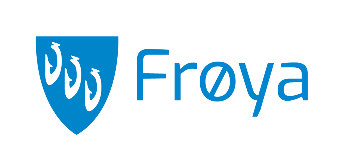 Postboks 152		Telefon: 72 46 32 007261 Sistranda 		Postmottak@froya.kommune.no              Melding om frakobling fra kommunalt vann- og avløpsanleggBolig 			 						Frakobling vann 	Fritidsbolig		 						Frakobling avløp	Annet (angi)			………………………………………….Betalingsdato frakoblingsavgift:OPPLYSNINGER OM EIEROPPLYSNINGER OM EIERNavn:Adresse:Postnr:Poststed:OPPLYSNINGER OM EIENDOMMENOPPLYSNINGER OM EIENDOMMENGnr/Bnr:Adresse:Postnr:Poststed:Underskrift eier / Dato:Underskrift utførende / Dato:Frakobling utført dato: